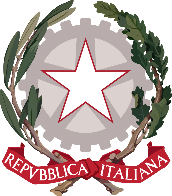 Tribunale Ordinario di Bari                                                 		I Sezione Penale
					GOP avv. Patrizia Gramegna DECRETO FISSAZIONEUdienza 22 settembre 2023 -  AULA “F” I procedimenti sotto elencati vengono fissati per l’udienza del 22 settembre 2023 per le attività indicate, NEGLI ORARI FISSI STABILITISi informano le parti che gli orari indicati nel presente decreto sono da intendersi integralmente sostitutivi di altri orari già comunicati, fatta salva la possibilità di invitare tempestivamente richieste, debitamente motivate, per eventuali modifiche.Bari, 11.9.2023D’ordine del Giudice
avv. Patrizia Gramegna Il Funzionario UPP
avv. Michele Di Cillo RG DIBImputato Attività prevista in udienza                                     PRIMA FASCIA – ORE 09.30                                      PRIMA FASCIA – ORE 09.30                                      PRIMA FASCIA – ORE 09.30 249/2022BARDELLI L.Notifica p.o. con avviso 67/2023ABRUSCI N. L.Notifica p.o. con avviso765/2023 CAOMPAORE O.Notifica p.o. con avviso5495/2022CUCIULA V.Notifica p.o. con avviso 4727/2022CASELLI G.Notifica p.o. con avviso5801/2022VERNACCHIO M.Notifica p.o. con avviso 2229/2022PIPERIS R.Verifica notifica imputato 3929/2023BIANCOLI C.MAZZACANE P.Apertura dibattimento3510/2021MARCUCCI A.Verifica notifica decreto a imputato e p.o. 1191/2018SALLICATI S.Remissione di querela 2493/2021EL AOUDINotifica imputato irreperibile                                     SECONDA FASCIA – ORE 10.30                                     SECONDA FASCIA – ORE 10.30                                     SECONDA FASCIA – ORE 10.303278/2021GENCHI G.Esame persona offesa629/2022COLASUONNO S.Esame persona offesa3692/2019TARULLO A.Discussione1742/2021BIANCO F.Discussione1842/2021NETTI L.Discussione1039/2022TOURAY A.Discussione4948/2019LADISA G.Discussione3688/2022NAGLIERI M.MUNDO R.Rito abbreviato                                                                            ORE 12.00                                                                            ORE 12.00                                                                            ORE 12.00572/2021PISCITELLI A.Esame imputato e discussione4076/2022LEPORE D.Esame imputato e discussione29/2023CARBONARA C. L.CARBONARA P.Esame imputati e discussione786/2021DI VIETRO D.Esame imputato e discussione4267/2021FASANO S.Esame imputato e discussione                                                              ORE 14.00                                                               ORE 14.00                                                               ORE 14.00 1992/2022QUI X.Istruttoria e discussione1331/2018PALUMBO V.Istruttoria (ed eventuale discussione)4274/2022JANELIDZE G.Istruttoria 315/2022                LESTINGI M.           Esame 1 teste p.m. 838/2018LEGISTA D.Esame testi pm (ed eventuale discussione)3411/2020FORTE C.Istruttoria e discussione2255/2022RROSHI A.Istruttoria (ed eventuale discussione)5811/2022ARDITO A.Istruttoria e discussione5193/2022LORUSSO N.Esame persone offese4304/2019LOSURDO S.MARCHELLO O.POTENZA G.Istruttoria (ed eventuale discussione)3977/2019FANIZZA + altriIstruttoria5192/2019MAHABUBUR R.  2179/2022JIANG Y.Istruttoria